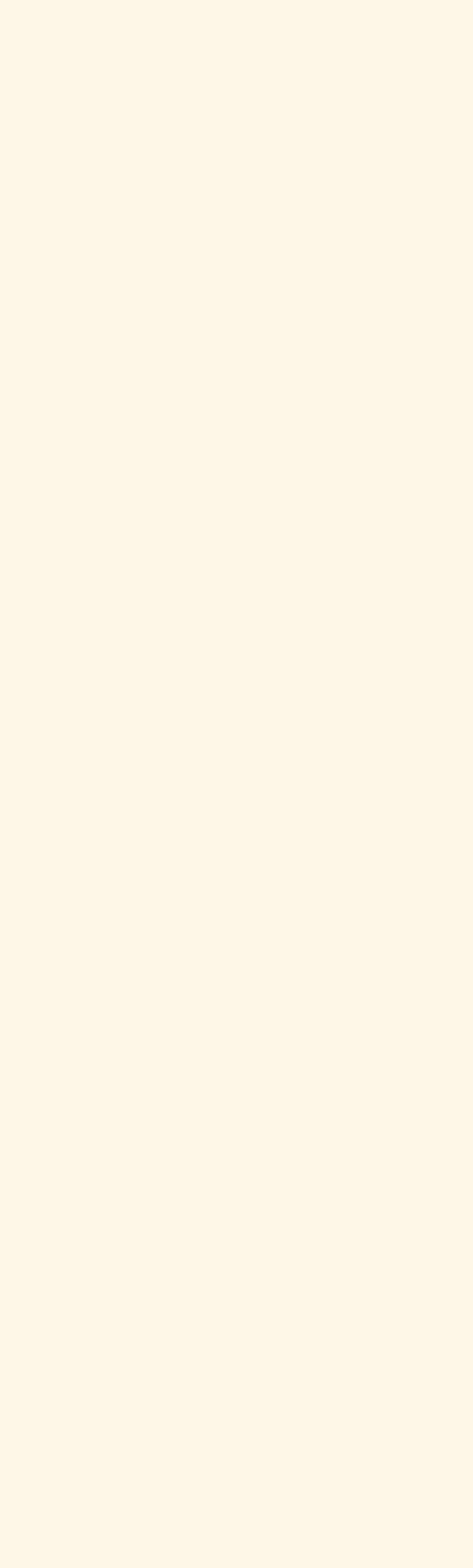 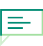 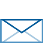 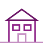 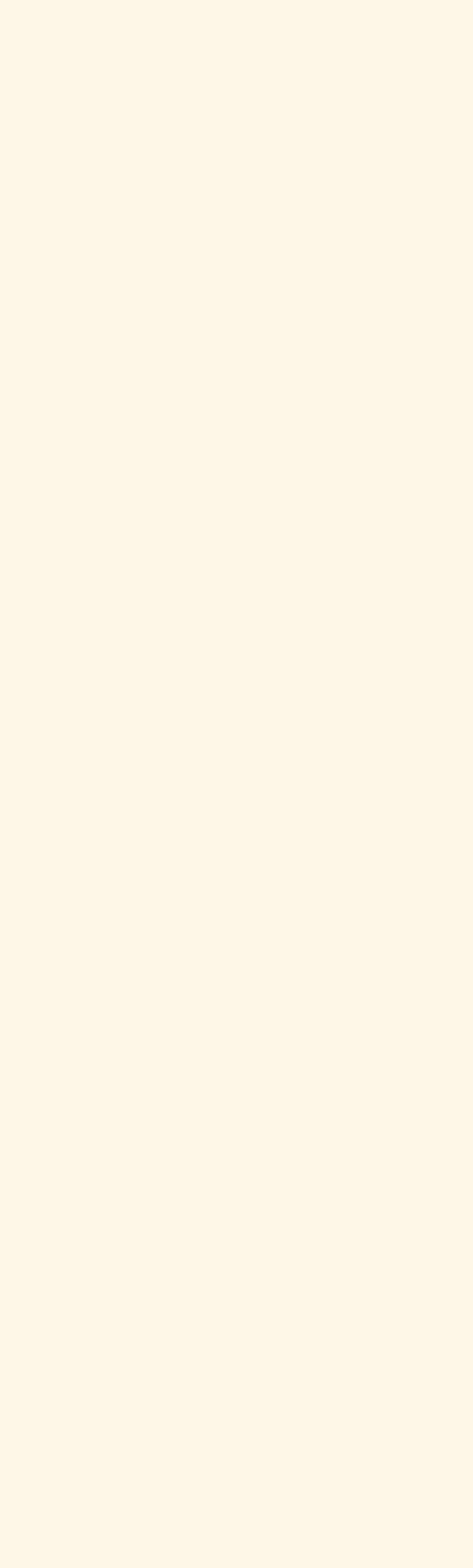 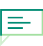 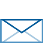 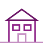 PRATIKSHA GAIKWAD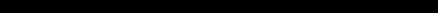 CAREER OBJECTIVETo train myself to implement the skills and knowledge successfully with rapidly changing technology which will enable to provide best of my analytical and my professional skills.WORK EXPERIENCECustomer ServiceReliance Mart, Pune, India (June 2020 to October 2020)HR Executive, Pune, IndiaTalent Tracker HR Service, Delhi India (October 2020 to February 2022)Availability (Flexible – part time: 20 hours/week)Open for Full day: Saturday, Sunday, Tuesday, ThursdayMorning: MondayEvening: Wedneday, Friday